WHAT’S ONThu 14 – Wed 20 April 2022WHAT’S ONThu 14 – Wed 20 April 2022WHAT’S ONThu 14 – Wed 20 April 2022WHAT’S ONThu 14 – Wed 20 April 2022ARTS & ENTERTAINMENTARTS & ENTERTAINMENTARTS & ENTERTAINMENTARTS & ENTERTAINMENTOngoingOngoingPHOENIX ART TRAILFrom the High Country to the Lakes, to Mallacoota and everywhere in between, artists from across the region are featured in this trail of galleries. A copy of the Phoenix Trail brochure is available at Visitor Information Centres throughout East Gippsland.PHOENIX ART TRAILFrom the High Country to the Lakes, to Mallacoota and everywhere in between, artists from across the region are featured in this trail of galleries. A copy of the Phoenix Trail brochure is available at Visitor Information Centres throughout East Gippsland.PHOENIX ART TRAILFrom the High Country to the Lakes, to Mallacoota and everywhere in between, artists from across the region are featured in this trail of galleries. A copy of the Phoenix Trail brochure is available at Visitor Information Centres throughout East Gippsland.PHOENIX ART TRAILFrom the High Country to the Lakes, to Mallacoota and everywhere in between, artists from across the region are featured in this trail of galleries. A copy of the Phoenix Trail brochure is available at Visitor Information Centres throughout East Gippsland.Fri 18 March – Sat 23 AprilClosed public holidaysFri 18 March – Sat 23 AprilClosed public holidaysPAUL GENNINGS – BOTANICALocal artist Paul Gennings combines clay, fire and steel to create his works which are inspired by his surroundings and his love of Australian fauna and flora.East Gippsland Art Gallery2 Nicholson St, BairnsdalePh: 5153 1988Gallery Hours: Tue to Fri 10:00am – 4:00pm, Sat 10:00am – 2:00pmPAUL GENNINGS – BOTANICALocal artist Paul Gennings combines clay, fire and steel to create his works which are inspired by his surroundings and his love of Australian fauna and flora.East Gippsland Art Gallery2 Nicholson St, BairnsdalePh: 5153 1988Gallery Hours: Tue to Fri 10:00am – 4:00pm, Sat 10:00am – 2:00pmPAUL GENNINGS – BOTANICALocal artist Paul Gennings combines clay, fire and steel to create his works which are inspired by his surroundings and his love of Australian fauna and flora.East Gippsland Art Gallery2 Nicholson St, BairnsdalePh: 5153 1988Gallery Hours: Tue to Fri 10:00am – 4:00pm, Sat 10:00am – 2:00pmPAUL GENNINGS – BOTANICALocal artist Paul Gennings combines clay, fire and steel to create his works which are inspired by his surroundings and his love of Australian fauna and flora.East Gippsland Art Gallery2 Nicholson St, BairnsdalePh: 5153 1988Gallery Hours: Tue to Fri 10:00am – 4:00pm, Sat 10:00am – 2:00pmFri 18 March – Sat 23 AprilClosed public holidaysFri 18 March – Sat 23 AprilClosed public holidaysPHANTASMAGORIAA group show of artists representing figures in the landscape and working across the mediums of painting, photography and printmaking. Artists include Tamara Bailey, Gillian Kline, Stephanie Mew, Jenny Noone, John Mutsears, Yolande Oakley, Lisa Roberts and Ray Thomas.East Gippsland Art Gallery2 Nicholson St, BairnsdalePh: 5153 1988Gallery Hours: Tue to Fri 10:00am – 4:00pm, Sat 10:00am – 2:00pmPHANTASMAGORIAA group show of artists representing figures in the landscape and working across the mediums of painting, photography and printmaking. Artists include Tamara Bailey, Gillian Kline, Stephanie Mew, Jenny Noone, John Mutsears, Yolande Oakley, Lisa Roberts and Ray Thomas.East Gippsland Art Gallery2 Nicholson St, BairnsdalePh: 5153 1988Gallery Hours: Tue to Fri 10:00am – 4:00pm, Sat 10:00am – 2:00pmPHANTASMAGORIAA group show of artists representing figures in the landscape and working across the mediums of painting, photography and printmaking. Artists include Tamara Bailey, Gillian Kline, Stephanie Mew, Jenny Noone, John Mutsears, Yolande Oakley, Lisa Roberts and Ray Thomas.East Gippsland Art Gallery2 Nicholson St, BairnsdalePh: 5153 1988Gallery Hours: Tue to Fri 10:00am – 4:00pm, Sat 10:00am – 2:00pmPHANTASMAGORIAA group show of artists representing figures in the landscape and working across the mediums of painting, photography and printmaking. Artists include Tamara Bailey, Gillian Kline, Stephanie Mew, Jenny Noone, John Mutsears, Yolande Oakley, Lisa Roberts and Ray Thomas.East Gippsland Art Gallery2 Nicholson St, BairnsdalePh: 5153 1988Gallery Hours: Tue to Fri 10:00am – 4:00pm, Sat 10:00am – 2:00pmFri 18 March – Sat 23 AprilClosed public holidaysFri 18 March – Sat 23 AprilClosed public holidaysRESILIENCE – WENDY REEVEThis body of work has come about through my observations of how nature, as well as we humans, have dealt with the bushfires. These pieces, that I’ve created employing the ‘earth’ as my medium, have come from my observation of the form and functionality and diversity of the seed pod. I believe we all have the capacity for resilience, it’s built into us by nature.East Gippsland Art Gallery2 Nicholson St, BairnsdalePh: 5153 1988Gallery Hours: Tue to Fri 10:00am – 4:00pm, Sat 10:00am – 2:00pmRESILIENCE – WENDY REEVEThis body of work has come about through my observations of how nature, as well as we humans, have dealt with the bushfires. These pieces, that I’ve created employing the ‘earth’ as my medium, have come from my observation of the form and functionality and diversity of the seed pod. I believe we all have the capacity for resilience, it’s built into us by nature.East Gippsland Art Gallery2 Nicholson St, BairnsdalePh: 5153 1988Gallery Hours: Tue to Fri 10:00am – 4:00pm, Sat 10:00am – 2:00pmRESILIENCE – WENDY REEVEThis body of work has come about through my observations of how nature, as well as we humans, have dealt with the bushfires. These pieces, that I’ve created employing the ‘earth’ as my medium, have come from my observation of the form and functionality and diversity of the seed pod. I believe we all have the capacity for resilience, it’s built into us by nature.East Gippsland Art Gallery2 Nicholson St, BairnsdalePh: 5153 1988Gallery Hours: Tue to Fri 10:00am – 4:00pm, Sat 10:00am – 2:00pmRESILIENCE – WENDY REEVEThis body of work has come about through my observations of how nature, as well as we humans, have dealt with the bushfires. These pieces, that I’ve created employing the ‘earth’ as my medium, have come from my observation of the form and functionality and diversity of the seed pod. I believe we all have the capacity for resilience, it’s built into us by nature.East Gippsland Art Gallery2 Nicholson St, BairnsdalePh: 5153 1988Gallery Hours: Tue to Fri 10:00am – 4:00pm, Sat 10:00am – 2:00pmSat 26 March – Sun 19 June11:00am – 3:00pmSat 26 March – Sun 19 June11:00am – 3:00pmAUSTRALIAN WOOD DESIGN EXHIBITION 2022The emphasis of the Australian Wood Design Exhibition is to promote a sustainable timber industry and the exhibition will only display entries with 75% Australian timbers that do not include any rare or endangered timber species.Orbost Exhibition Centre10 – 12 Clarke St, OrbostPh: 0449 734 598AUSTRALIAN WOOD DESIGN EXHIBITION 2022The emphasis of the Australian Wood Design Exhibition is to promote a sustainable timber industry and the exhibition will only display entries with 75% Australian timbers that do not include any rare or endangered timber species.Orbost Exhibition Centre10 – 12 Clarke St, OrbostPh: 0449 734 598AUSTRALIAN WOOD DESIGN EXHIBITION 2022The emphasis of the Australian Wood Design Exhibition is to promote a sustainable timber industry and the exhibition will only display entries with 75% Australian timbers that do not include any rare or endangered timber species.Orbost Exhibition Centre10 – 12 Clarke St, OrbostPh: 0449 734 598AUSTRALIAN WOOD DESIGN EXHIBITION 2022The emphasis of the Australian Wood Design Exhibition is to promote a sustainable timber industry and the exhibition will only display entries with 75% Australian timbers that do not include any rare or endangered timber species.Orbost Exhibition Centre10 – 12 Clarke St, OrbostPh: 0449 734 598Thurs 14 April4:00pm – 5:30pm&7:30pmThurs 14 April4:00pm – 5:30pm&7:30pmLIVE MUSIC – RICKI WOODWith a style of music and a song list that will entertain you for an entire show, Ricki will get you rocking on the inside, dancing on the floor and keep you captivated with his range of vocals.Marlo Hotel19 Argyle St, MarloPh: 5154 8201LIVE MUSIC – RICKI WOODWith a style of music and a song list that will entertain you for an entire show, Ricki will get you rocking on the inside, dancing on the floor and keep you captivated with his range of vocals.Marlo Hotel19 Argyle St, MarloPh: 5154 8201LIVE MUSIC – RICKI WOODWith a style of music and a song list that will entertain you for an entire show, Ricki will get you rocking on the inside, dancing on the floor and keep you captivated with his range of vocals.Marlo Hotel19 Argyle St, MarloPh: 5154 8201LIVE MUSIC – RICKI WOODWith a style of music and a song list that will entertain you for an entire show, Ricki will get you rocking on the inside, dancing on the floor and keep you captivated with his range of vocals.Marlo Hotel19 Argyle St, MarloPh: 5154 8201Thurs 14 April 8:00pm Sold outSat 16 April 8:00pmThurs 14 April 8:00pm Sold outSat 16 April 8:00pmLIVE MUSIC – SEO LINNCome along and listen the greatest Irish pop band in the world. Tickets selling fast.Waterwheel Beach Tavern577 Lake Tyers Rd, Lake TyersPh: 56156 5855Bookings essential www.trybooking.com/BYFYMLIVE MUSIC – SEO LINNCome along and listen the greatest Irish pop band in the world. Tickets selling fast.Waterwheel Beach Tavern577 Lake Tyers Rd, Lake TyersPh: 56156 5855Bookings essential www.trybooking.com/BYFYMLIVE MUSIC – SEO LINNCome along and listen the greatest Irish pop band in the world. Tickets selling fast.Waterwheel Beach Tavern577 Lake Tyers Rd, Lake TyersPh: 56156 5855Bookings essential www.trybooking.com/BYFYMLIVE MUSIC – SEO LINNCome along and listen the greatest Irish pop band in the world. Tickets selling fast.Waterwheel Beach Tavern577 Lake Tyers Rd, Lake TyersPh: 56156 5855Bookings essential www.trybooking.com/BYFYMSat 16 April7:30pmSat 16 April7:30pmLIVE MUSIC – STEVE & THE BEATCome along and listen to the tunes of Neil Diamond and other great music.Bruthen Inn Hotel84 Main St, BruthenLIVE MUSIC – STEVE & THE BEATCome along and listen to the tunes of Neil Diamond and other great music.Bruthen Inn Hotel84 Main St, BruthenLIVE MUSIC – STEVE & THE BEATCome along and listen to the tunes of Neil Diamond and other great music.Bruthen Inn Hotel84 Main St, BruthenLIVE MUSIC – STEVE & THE BEATCome along and listen to the tunes of Neil Diamond and other great music.Bruthen Inn Hotel84 Main St, BruthenSat 16 April 8:30pmSat 16 April 8:30pmLIVE MUSIC – SEAN & RIMDOGMarlo Hotel19 Argyle St, MarloPh: 5154 8201LIVE MUSIC – SEAN & RIMDOGMarlo Hotel19 Argyle St, MarloPh: 5154 8201LIVE MUSIC – SEAN & RIMDOGMarlo Hotel19 Argyle St, MarloPh: 5154 8201LIVE MUSIC – SEAN & RIMDOGMarlo Hotel19 Argyle St, MarloPh: 5154 8201Sun 17 April 2:00pmSun 17 April 2:00pmLIVE MUSIC – SEAN MCGUINNESMarlo Hotel19 Argyle St, MarloPh: 5154 8201LIVE MUSIC – SEAN MCGUINNESMarlo Hotel19 Argyle St, MarloPh: 5154 8201LIVE MUSIC – SEAN MCGUINNESMarlo Hotel19 Argyle St, MarloPh: 5154 8201LIVE MUSIC – SEAN MCGUINNESMarlo Hotel19 Argyle St, MarloPh: 5154 8201MARKETSMARKETSMARKETSMARKETSFri 15 April3:00pm – 8:00pmFri 15 April3:00pm – 8:00pmICEWORKS STUDIO MARKETCheck out the local makers and artists displaying their wares. There will also be food and music. More information coming soon.Iceworks Studio5 Carpenter St, Lakes EntranceICEWORKS STUDIO MARKETCheck out the local makers and artists displaying their wares. There will also be food and music. More information coming soon.Iceworks Studio5 Carpenter St, Lakes EntranceICEWORKS STUDIO MARKETCheck out the local makers and artists displaying their wares. There will also be food and music. More information coming soon.Iceworks Studio5 Carpenter St, Lakes EntranceICEWORKS STUDIO MARKETCheck out the local makers and artists displaying their wares. There will also be food and music. More information coming soon.Iceworks Studio5 Carpenter St, Lakes EntranceSat 16 & Sun 17 April10:00am – 3:00pmSat 16 & Sun 17 April10:00am – 3:00pmMAKERS MARKET @ LAKE TYERS BEACH HALLCome along and check out the local makers products. There will be retro and collectables available too along with sausage sizzle, Devonshire tea and much more.1 Mill Point Rd, Lake TyersMAKERS MARKET @ LAKE TYERS BEACH HALLCome along and check out the local makers products. There will be retro and collectables available too along with sausage sizzle, Devonshire tea and much more.1 Mill Point Rd, Lake TyersMAKERS MARKET @ LAKE TYERS BEACH HALLCome along and check out the local makers products. There will be retro and collectables available too along with sausage sizzle, Devonshire tea and much more.1 Mill Point Rd, Lake TyersMAKERS MARKET @ LAKE TYERS BEACH HALLCome along and check out the local makers products. There will be retro and collectables available too along with sausage sizzle, Devonshire tea and much more.1 Mill Point Rd, Lake TyersSat 16 April8:30am – 1:00pmSat 16 April8:30am – 1:00pmLAKES ENTRANCE FARMERS & SEAFOOD MARKETThis market focuses on fresh produce of the local area. There will be a pop-up restaurant, stalls & local items such as honey, chocolates, fresh dairy products, flowers, vegetables & of course Lakes Entrance seafood.Lakes Entrance Foreshore (opposite Bellevue Resort) 201 Esplanade, Lakes Entrance Ph: 0439 857 393LAKES ENTRANCE FARMERS & SEAFOOD MARKETThis market focuses on fresh produce of the local area. There will be a pop-up restaurant, stalls & local items such as honey, chocolates, fresh dairy products, flowers, vegetables & of course Lakes Entrance seafood.Lakes Entrance Foreshore (opposite Bellevue Resort) 201 Esplanade, Lakes Entrance Ph: 0439 857 393LAKES ENTRANCE FARMERS & SEAFOOD MARKETThis market focuses on fresh produce of the local area. There will be a pop-up restaurant, stalls & local items such as honey, chocolates, fresh dairy products, flowers, vegetables & of course Lakes Entrance seafood.Lakes Entrance Foreshore (opposite Bellevue Resort) 201 Esplanade, Lakes Entrance Ph: 0439 857 393LAKES ENTRANCE FARMERS & SEAFOOD MARKETThis market focuses on fresh produce of the local area. There will be a pop-up restaurant, stalls & local items such as honey, chocolates, fresh dairy products, flowers, vegetables & of course Lakes Entrance seafood.Lakes Entrance Foreshore (opposite Bellevue Resort) 201 Esplanade, Lakes Entrance Ph: 0439 857 393Sat 16 April 8:30am –11:00amSat 16 April 8:30am –11:00amUNITING CHURCH CAR BOOT SALEBairnsdale Uniting ChurchCnr Great Alpine Rd & Lanes Rd, BairnsdalePh: John 0419 890 139UNITING CHURCH CAR BOOT SALEBairnsdale Uniting ChurchCnr Great Alpine Rd & Lanes Rd, BairnsdalePh: John 0419 890 139UNITING CHURCH CAR BOOT SALEBairnsdale Uniting ChurchCnr Great Alpine Rd & Lanes Rd, BairnsdalePh: John 0419 890 139UNITING CHURCH CAR BOOT SALEBairnsdale Uniting ChurchCnr Great Alpine Rd & Lanes Rd, BairnsdalePh: John 0419 890 139Sat 16 April9:00am – 1:00pmSat 16 April9:00am – 1:00pmMARLO PRIMARY SCHOOL EASTER FETECome along for loads of fun with lots of stalls to browse, face painting, BBQ and much more including a farmer’s marketMarlo Primary School12 Jorgensen St, MarloMARLO PRIMARY SCHOOL EASTER FETECome along for loads of fun with lots of stalls to browse, face painting, BBQ and much more including a farmer’s marketMarlo Primary School12 Jorgensen St, MarloMARLO PRIMARY SCHOOL EASTER FETECome along for loads of fun with lots of stalls to browse, face painting, BBQ and much more including a farmer’s marketMarlo Primary School12 Jorgensen St, MarloMARLO PRIMARY SCHOOL EASTER FETECome along for loads of fun with lots of stalls to browse, face painting, BBQ and much more including a farmer’s marketMarlo Primary School12 Jorgensen St, MarloSat 16 April9:00am – 2:00pmSat 16 April9:00am – 2:00pmLIONS CLUB LAKES ENTRANCE LIONESSES INDOOR MARKETCome along and check out the variety of homemade handcrafts, preserves, jewellery, ‘bric-a-brac’ and much moreMechanics HallMechanics St, Lakes EntranceLIONS CLUB LAKES ENTRANCE LIONESSES INDOOR MARKETCome along and check out the variety of homemade handcrafts, preserves, jewellery, ‘bric-a-brac’ and much moreMechanics HallMechanics St, Lakes EntranceLIONS CLUB LAKES ENTRANCE LIONESSES INDOOR MARKETCome along and check out the variety of homemade handcrafts, preserves, jewellery, ‘bric-a-brac’ and much moreMechanics HallMechanics St, Lakes EntranceLIONS CLUB LAKES ENTRANCE LIONESSES INDOOR MARKETCome along and check out the variety of homemade handcrafts, preserves, jewellery, ‘bric-a-brac’ and much moreMechanics HallMechanics St, Lakes EntranceSat 16 April9.00am – 1:00pmSat 16 April9.00am – 1:00pmMALLACOOTA LIONS SUMMER COMMUNITY EASTER MARKETLarge market with a variety of stalls including plants, shrubs, hand made products, bric-a-brac, jumping castle, live music and more.Lions Park & Mud Brick BuildingDevling Dve, MallacootaMALLACOOTA LIONS SUMMER COMMUNITY EASTER MARKETLarge market with a variety of stalls including plants, shrubs, hand made products, bric-a-brac, jumping castle, live music and more.Lions Park & Mud Brick BuildingDevling Dve, MallacootaMALLACOOTA LIONS SUMMER COMMUNITY EASTER MARKETLarge market with a variety of stalls including plants, shrubs, hand made products, bric-a-brac, jumping castle, live music and more.Lions Park & Mud Brick BuildingDevling Dve, MallacootaMALLACOOTA LIONS SUMMER COMMUNITY EASTER MARKETLarge market with a variety of stalls including plants, shrubs, hand made products, bric-a-brac, jumping castle, live music and more.Lions Park & Mud Brick BuildingDevling Dve, MallacootaWed 20 April10:00am – 2:00pmWed 20 April10:00am – 2:00pmMAKE IT, BAKE IT, GROW IT, SEW IT, SELL ITNowa Nowa General Store2081 Princes Hwy, Nowa NowaPh: Sandra 5155 7209MAKE IT, BAKE IT, GROW IT, SEW IT, SELL ITNowa Nowa General Store2081 Princes Hwy, Nowa NowaPh: Sandra 5155 7209MAKE IT, BAKE IT, GROW IT, SEW IT, SELL ITNowa Nowa General Store2081 Princes Hwy, Nowa NowaPh: Sandra 5155 7209MAKE IT, BAKE IT, GROW IT, SEW IT, SELL ITNowa Nowa General Store2081 Princes Hwy, Nowa NowaPh: Sandra 5155 7209EVENTS/ACTIVITIESEVENTS/ACTIVITIESEVENTS/ACTIVITIESEVENTS/ACTIVITIESTues 25 Jan – Sat 23 AprilTues 25 Jan – Sat 23 AprilLAKE TYERS LONGEST LIZARD FISHING COMPETITIONWe'll all know Saturday April 23. And that lucky fisherperson will not only earn the respect and envy of their peers - they'll also be richer!
Catch the Longest Lake Tyers Flathead between Australia Day January 26 and Saturday April 23 and WIN THE ENTIRE FISHING COMPETITON REGISTRATION FEE POOL!Visit Waterwheel Beach Tavern Facebook page for terms and conditionsPh: 5156 5855LAKE TYERS LONGEST LIZARD FISHING COMPETITIONWe'll all know Saturday April 23. And that lucky fisherperson will not only earn the respect and envy of their peers - they'll also be richer!
Catch the Longest Lake Tyers Flathead between Australia Day January 26 and Saturday April 23 and WIN THE ENTIRE FISHING COMPETITON REGISTRATION FEE POOL!Visit Waterwheel Beach Tavern Facebook page for terms and conditionsPh: 5156 5855LAKE TYERS LONGEST LIZARD FISHING COMPETITIONWe'll all know Saturday April 23. And that lucky fisherperson will not only earn the respect and envy of their peers - they'll also be richer!
Catch the Longest Lake Tyers Flathead between Australia Day January 26 and Saturday April 23 and WIN THE ENTIRE FISHING COMPETITON REGISTRATION FEE POOL!Visit Waterwheel Beach Tavern Facebook page for terms and conditionsPh: 5156 5855LAKE TYERS LONGEST LIZARD FISHING COMPETITIONWe'll all know Saturday April 23. And that lucky fisherperson will not only earn the respect and envy of their peers - they'll also be richer!
Catch the Longest Lake Tyers Flathead between Australia Day January 26 and Saturday April 23 and WIN THE ENTIRE FISHING COMPETITON REGISTRATION FEE POOL!Visit Waterwheel Beach Tavern Facebook page for terms and conditionsPh: 5156 5855Thurs 14 April 1:00pm – 3:00pmThurs 14 April 1:00pm – 3:00pmAQUA RUNCome along with your friends and family and race them on the huge inflatable Aqua Run. $3.60pp plus pool entryLakes Entrance Aquadome 43 Palmers Rd, Lakes EntrancePh: 5155 3333AQUA RUNCome along with your friends and family and race them on the huge inflatable Aqua Run. $3.60pp plus pool entryLakes Entrance Aquadome 43 Palmers Rd, Lakes EntrancePh: 5155 3333AQUA RUNCome along with your friends and family and race them on the huge inflatable Aqua Run. $3.60pp plus pool entryLakes Entrance Aquadome 43 Palmers Rd, Lakes EntrancePh: 5155 3333AQUA RUNCome along with your friends and family and race them on the huge inflatable Aqua Run. $3.60pp plus pool entryLakes Entrance Aquadome 43 Palmers Rd, Lakes EntrancePh: 5155 3333Sat 16 April 8:00amSat 16 April 8:00amBAIRNSDALE PARK RUNPort of BairnsdalePh:0409 122 766BAIRNSDALE PARK RUNPort of BairnsdalePh:0409 122 766BAIRNSDALE PARK RUNPort of BairnsdalePh:0409 122 766BAIRNSDALE PARK RUNPort of BairnsdalePh:0409 122 766Sat 16 April8:00amSat 16 April8:00amLAKES ENTRANCE PARK RUNLakes Entrance Foreshore RotundaEsplanade, Lakes Entrancelakesentrance@parkrun.comLAKES ENTRANCE PARK RUNLakes Entrance Foreshore RotundaEsplanade, Lakes Entrancelakesentrance@parkrun.comLAKES ENTRANCE PARK RUNLakes Entrance Foreshore RotundaEsplanade, Lakes Entrancelakesentrance@parkrun.comLAKES ENTRANCE PARK RUNLakes Entrance Foreshore RotundaEsplanade, Lakes Entrancelakesentrance@parkrun.comSat 16 April 8:00am – 2:00pmSat 16 April 8:00am – 2:00pmANNUAL TAMBO BLUFF GARAGE SALEHeaps of addresses in Tambo Bluff estate will hold a garage sale on the same day.Tambo Bluff EstateANNUAL TAMBO BLUFF GARAGE SALEHeaps of addresses in Tambo Bluff estate will hold a garage sale on the same day.Tambo Bluff EstateANNUAL TAMBO BLUFF GARAGE SALEHeaps of addresses in Tambo Bluff estate will hold a garage sale on the same day.Tambo Bluff EstateANNUAL TAMBO BLUFF GARAGE SALEHeaps of addresses in Tambo Bluff estate will hold a garage sale on the same day.Tambo Bluff EstateSat 16 – Mon 18 April10:00am – 3:00pmSat 16 – Mon 18 April10:00am – 3:00pmEASTER BOOK SALEFriends of Paynesville Library present their annual book sale. There will be tables and tables of books for sale at very affordable prices.Paynesville Community Hall (behind Library)55 Esplanade, PaynesvilleEASTER BOOK SALEFriends of Paynesville Library present their annual book sale. There will be tables and tables of books for sale at very affordable prices.Paynesville Community Hall (behind Library)55 Esplanade, PaynesvilleEASTER BOOK SALEFriends of Paynesville Library present their annual book sale. There will be tables and tables of books for sale at very affordable prices.Paynesville Community Hall (behind Library)55 Esplanade, PaynesvilleEASTER BOOK SALEFriends of Paynesville Library present their annual book sale. There will be tables and tables of books for sale at very affordable prices.Paynesville Community Hall (behind Library)55 Esplanade, PaynesvilleSat 16 AprilFrom 10:00amSat 16 AprilFrom 10:00amOMEO RODEOWe will have a full rodeo program to keep you entertained with barrel racing, roping, bull riding, saddle bronc, bareback and many more thrills and spills.80 Bilton St, OmeoPh: 0427 312 959OMEO RODEOWe will have a full rodeo program to keep you entertained with barrel racing, roping, bull riding, saddle bronc, bareback and many more thrills and spills.80 Bilton St, OmeoPh: 0427 312 959OMEO RODEOWe will have a full rodeo program to keep you entertained with barrel racing, roping, bull riding, saddle bronc, bareback and many more thrills and spills.80 Bilton St, OmeoPh: 0427 312 959OMEO RODEOWe will have a full rodeo program to keep you entertained with barrel racing, roping, bull riding, saddle bronc, bareback and many more thrills and spills.80 Bilton St, OmeoPh: 0427 312 959Sat 16 April 11:00amSat 16 April 11:00amCOLOUR YA WORLD BAIRNSDALE 2022This is a 5km fun run suitable for all age groups and fitness levels. Hop skip, walk or run with a sea of colour The Colour Ya World Bairnsdale can’t wait to get the community together, smiling, laughing and having fun.Mitchell Port Rd, BairnsdaleTickets www.trybooking.com/BVOQDCOLOUR YA WORLD BAIRNSDALE 2022This is a 5km fun run suitable for all age groups and fitness levels. Hop skip, walk or run with a sea of colour The Colour Ya World Bairnsdale can’t wait to get the community together, smiling, laughing and having fun.Mitchell Port Rd, BairnsdaleTickets www.trybooking.com/BVOQDCOLOUR YA WORLD BAIRNSDALE 2022This is a 5km fun run suitable for all age groups and fitness levels. Hop skip, walk or run with a sea of colour The Colour Ya World Bairnsdale can’t wait to get the community together, smiling, laughing and having fun.Mitchell Port Rd, BairnsdaleTickets www.trybooking.com/BVOQDCOLOUR YA WORLD BAIRNSDALE 2022This is a 5km fun run suitable for all age groups and fitness levels. Hop skip, walk or run with a sea of colour The Colour Ya World Bairnsdale can’t wait to get the community together, smiling, laughing and having fun.Mitchell Port Rd, BairnsdaleTickets www.trybooking.com/BVOQDSat 16 April 1:00pm – 3:00pmSat 16 April 1:00pm – 3:00pmAQUA RUNCome along with your friends and family and race them on the huge inflatable Aqua Run. $3.60pp plus pool entryLakes Entrance Aquadome 43 Palmers Rd, Lakes EntrancePh: 5155 3333AQUA RUNCome along with your friends and family and race them on the huge inflatable Aqua Run. $3.60pp plus pool entryLakes Entrance Aquadome 43 Palmers Rd, Lakes EntrancePh: 5155 3333AQUA RUNCome along with your friends and family and race them on the huge inflatable Aqua Run. $3.60pp plus pool entryLakes Entrance Aquadome 43 Palmers Rd, Lakes EntrancePh: 5155 3333AQUA RUNCome along with your friends and family and race them on the huge inflatable Aqua Run. $3.60pp plus pool entryLakes Entrance Aquadome 43 Palmers Rd, Lakes EntrancePh: 5155 3333Sat 16 April 10:00am – 3:00pmSat 16 April 10:00am – 3:00pmKOALAS OF RAYMOND ISLAND FUNDRAISER MARKETThere will be a sausage sizzle, tin rattle, merchandise stall, raffle with great prizes, face painting and live music with ‘The Bear Necessities’ as well as ‘Sing n Swing’.Raymond Island Ferry Park.KOALAS OF RAYMOND ISLAND FUNDRAISER MARKETThere will be a sausage sizzle, tin rattle, merchandise stall, raffle with great prizes, face painting and live music with ‘The Bear Necessities’ as well as ‘Sing n Swing’.Raymond Island Ferry Park.KOALAS OF RAYMOND ISLAND FUNDRAISER MARKETThere will be a sausage sizzle, tin rattle, merchandise stall, raffle with great prizes, face painting and live music with ‘The Bear Necessities’ as well as ‘Sing n Swing’.Raymond Island Ferry Park.KOALAS OF RAYMOND ISLAND FUNDRAISER MARKETThere will be a sausage sizzle, tin rattle, merchandise stall, raffle with great prizes, face painting and live music with ‘The Bear Necessities’ as well as ‘Sing n Swing’.Raymond Island Ferry Park.Sat 16 April2:00pm onwardsSat 16 April2:00pm onwardsBEMM RIVER COMMUNITY FUN DAYCome along and enjoy some fun at this free community day. There will be a Market, an Easter egg hunt, a free community BBQ, fireworks and live music at the pub.In the park opposite the Bemm River Hotel3 – 5 Sydenham Pde, Bemm RiverBEMM RIVER COMMUNITY FUN DAYCome along and enjoy some fun at this free community day. There will be a Market, an Easter egg hunt, a free community BBQ, fireworks and live music at the pub.In the park opposite the Bemm River Hotel3 – 5 Sydenham Pde, Bemm RiverBEMM RIVER COMMUNITY FUN DAYCome along and enjoy some fun at this free community day. There will be a Market, an Easter egg hunt, a free community BBQ, fireworks and live music at the pub.In the park opposite the Bemm River Hotel3 – 5 Sydenham Pde, Bemm RiverBEMM RIVER COMMUNITY FUN DAYCome along and enjoy some fun at this free community day. There will be a Market, an Easter egg hunt, a free community BBQ, fireworks and live music at the pub.In the park opposite the Bemm River Hotel3 – 5 Sydenham Pde, Bemm RiverSat 16 April 5:30pmSat 16 April 5:30pmBAIRNSDALE SPEEDWAYVSC Sprintcars Standard Saloon 600 Limited Sportsman, Compact Speedcars, Wingless Sprints (Gary Bowden Cup)Bairnsdale Speedway 120 Deptford Rd, Granite RockPh: 0458 617 910 Race day onlyBAIRNSDALE SPEEDWAYVSC Sprintcars Standard Saloon 600 Limited Sportsman, Compact Speedcars, Wingless Sprints (Gary Bowden Cup)Bairnsdale Speedway 120 Deptford Rd, Granite RockPh: 0458 617 910 Race day onlyBAIRNSDALE SPEEDWAYVSC Sprintcars Standard Saloon 600 Limited Sportsman, Compact Speedcars, Wingless Sprints (Gary Bowden Cup)Bairnsdale Speedway 120 Deptford Rd, Granite RockPh: 0458 617 910 Race day onlyBAIRNSDALE SPEEDWAYVSC Sprintcars Standard Saloon 600 Limited Sportsman, Compact Speedcars, Wingless Sprints (Gary Bowden Cup)Bairnsdale Speedway 120 Deptford Rd, Granite RockPh: 0458 617 910 Race day onlySun 17 AprilFrom 10:00amSun 17 AprilFrom 10:00amBUCHAN RODEOThe Buchan Rodeo has been going for over 50 years raising much needed funds for the local community services including the Buchan and Gelantipy Bush Nurse Centres. We will have a full rodeo program to keep you entertained with barrel racing, roping, bull riding, saddle bronc, bareback and many more thrills and spills.2063 Bruthen – Buchan Rd, Buchan SouthPh: 5155 9275Bookings essential https://www.eventbrite.com.au/e/buchan-rodeo-tickets-261650302097?fbclid=IwAR2VAAEXhb0_bV5ZqmuxN8NJ35XlbnX4hMlYZ8Tyo2DCK-mhWcw1jFUBNGoBUCHAN RODEOThe Buchan Rodeo has been going for over 50 years raising much needed funds for the local community services including the Buchan and Gelantipy Bush Nurse Centres. We will have a full rodeo program to keep you entertained with barrel racing, roping, bull riding, saddle bronc, bareback and many more thrills and spills.2063 Bruthen – Buchan Rd, Buchan SouthPh: 5155 9275Bookings essential https://www.eventbrite.com.au/e/buchan-rodeo-tickets-261650302097?fbclid=IwAR2VAAEXhb0_bV5ZqmuxN8NJ35XlbnX4hMlYZ8Tyo2DCK-mhWcw1jFUBNGoBUCHAN RODEOThe Buchan Rodeo has been going for over 50 years raising much needed funds for the local community services including the Buchan and Gelantipy Bush Nurse Centres. We will have a full rodeo program to keep you entertained with barrel racing, roping, bull riding, saddle bronc, bareback and many more thrills and spills.2063 Bruthen – Buchan Rd, Buchan SouthPh: 5155 9275Bookings essential https://www.eventbrite.com.au/e/buchan-rodeo-tickets-261650302097?fbclid=IwAR2VAAEXhb0_bV5ZqmuxN8NJ35XlbnX4hMlYZ8Tyo2DCK-mhWcw1jFUBNGoBUCHAN RODEOThe Buchan Rodeo has been going for over 50 years raising much needed funds for the local community services including the Buchan and Gelantipy Bush Nurse Centres. We will have a full rodeo program to keep you entertained with barrel racing, roping, bull riding, saddle bronc, bareback and many more thrills and spills.2063 Bruthen – Buchan Rd, Buchan SouthPh: 5155 9275Bookings essential https://www.eventbrite.com.au/e/buchan-rodeo-tickets-261650302097?fbclid=IwAR2VAAEXhb0_bV5ZqmuxN8NJ35XlbnX4hMlYZ8Tyo2DCK-mhWcw1jFUBNGoSun 17 April 11:00amSun 17 April 11:00amTAMBO VALLEY PICNIC RACESCome along and enjoy all the fun of picnic racing. The relaxed atmosphere makes it well worth the drive.Tambo Valley Racing ClubCarrolls Lane, Swifts CreekEnquiries: tvrc1896@gmail.comTAMBO VALLEY PICNIC RACESCome along and enjoy all the fun of picnic racing. The relaxed atmosphere makes it well worth the drive.Tambo Valley Racing ClubCarrolls Lane, Swifts CreekEnquiries: tvrc1896@gmail.comTAMBO VALLEY PICNIC RACESCome along and enjoy all the fun of picnic racing. The relaxed atmosphere makes it well worth the drive.Tambo Valley Racing ClubCarrolls Lane, Swifts CreekEnquiries: tvrc1896@gmail.comTAMBO VALLEY PICNIC RACESCome along and enjoy all the fun of picnic racing. The relaxed atmosphere makes it well worth the drive.Tambo Valley Racing ClubCarrolls Lane, Swifts CreekEnquiries: tvrc1896@gmail.comTues 19 April1:00pm – 3:00pmTues 19 April1:00pm – 3:00pmAQUA RUNCome along with your friends and family and race them on the huge inflatable Aqua Run. $3.60pp plus pool entryLakes Entrance Aquadome 43 Palmers Rd, Lakes EntrancePh: 5155 3333AQUA RUNCome along with your friends and family and race them on the huge inflatable Aqua Run. $3.60pp plus pool entryLakes Entrance Aquadome 43 Palmers Rd, Lakes EntrancePh: 5155 3333AQUA RUNCome along with your friends and family and race them on the huge inflatable Aqua Run. $3.60pp plus pool entryLakes Entrance Aquadome 43 Palmers Rd, Lakes EntrancePh: 5155 3333AQUA RUNCome along with your friends and family and race them on the huge inflatable Aqua Run. $3.60pp plus pool entryLakes Entrance Aquadome 43 Palmers Rd, Lakes EntrancePh: 5155 3333Compiled and transmitted by East Gippsland Visitor Information Centres. For information for your holiday, conference or event, contact us on 1800 637 060 or at visitorservices@egipps.vic.gov.au.www.visiteastgippsland.com.au Compiled and transmitted by East Gippsland Visitor Information Centres. For information for your holiday, conference or event, contact us on 1800 637 060 or at visitorservices@egipps.vic.gov.au.www.visiteastgippsland.com.au Compiled and transmitted by East Gippsland Visitor Information Centres. For information for your holiday, conference or event, contact us on 1800 637 060 or at visitorservices@egipps.vic.gov.au.www.visiteastgippsland.com.au Compiled and transmitted by East Gippsland Visitor Information Centres. For information for your holiday, conference or event, contact us on 1800 637 060 or at visitorservices@egipps.vic.gov.au.www.visiteastgippsland.com.au Compiled and transmitted by East Gippsland Visitor Information Centres. For information for your holiday, conference or event, contact us on 1800 637 060 or at visitorservices@egipps.vic.gov.au.www.visiteastgippsland.com.au    Subscribe to What’s On:
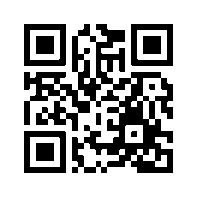 